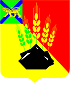 АДМИНИСТРАЦИЯ МИХАЙЛОВСКОГО МУНИЦИПАЛЬНОГО РАЙОНАПОСТАНОВЛЕНИЕ 
______________                                   с. Михайловка                                    №______________О внесении изменений в постановление администрации Михайловского муниципального районаот 13.10.2020 № 893-па «Об утверждении муниципальной программы развития физической культуры и спорта Михайловского муниципального района на 2021-2023 годы»В соответствии с Бюджетным кодексом Российской Федерации, Федеральным законом от 06.10.2003 № 131-ФЗ «Об общих принципах организации местного самоуправления в Российской Федерации», Федеральным законом от 04.12.2007 № 329-ФЗ «О физической культуре и спорте в Российской Федерации», постановлением Администрации Приморского края от 27.12.2019 № 920-па «Об утверждении государственной программы «Развития физической культуры и спорта Приморского края» на 2020-2027 годы», на основании Устава Михайловского муниципального района администрация Михайловского муниципального района ПОСТАНОВЛЯЕТ:1. Внести изменения в постановление администрации Михайловского муниципального района от 13.10.2020 № 893-па «Об утверждении муниципальной программы развития физической культуры и спорта Михайловского муниципального района на 2021-2023 годы» (далее – Программа) следующего содержания:1.1. Раздел «Объемы и источники финансирования с разбивкой по годам и видам источников» паспорта Программы изложить в новой редакции:1.2. Раздел 5 «Ресурсное обеспечение Программы» Программы изложить в новой редакции:«Общий объём финансирования Программы в 2021-2023 гг. составит, 18945,90 тыс. руб., в том числе за счет местного бюджета 17267,80 тыс. руб., за счет средств бюджета При-морского края 1678,1 тыс. руб.в т. ч. по годам:2021 г. – 12 882,70 в т. ч. средства местного бюджета – 12882,70 тыс. руб., средства бюджета Приморского края – 0,0 тыс. руб.2022 г. – 1 707,90 тыс. руб., в т. ч. средства местного бюджета – 592,4 тыс. руб., средства бюджета Приморского края – 1115,50 тыс. руб.2023 г. – 4 355,30 тыс. руб., в т. ч. средства местного бюджета – 3792,7 тыс. руб., средства бюджета Приморского края – 562,60 тыс. руб.В ходе реализации Программы объем финансирования подлежит корректировке, с учетом утвержденных на предстоящий финансовый год администрации Михайловского муниципального района объемов финансовых средств на реализацию данной Программы».1.6. Приложение № 1 к муниципальной Программе изложить в новой редакции:«Перечень мероприятий муниципальной программы развития физической культуры и спорта Михайловского муниципального района на 2021-2023 годы2. Муниципальному казенному учреждению «Управление по организационно-техническому обеспечению деятельности администрации Михайловского муниципального района» (Корж С.Г.) разместить настоящее постановление на официальном сайте администрации Михайловского муниципального района Приморского края.3. Настоящее постановление вступает в силу с момента его размещения на сайте.4. Контроль исполнения настоящего постановления оставляю за собой.Глава Михайловского муниципального района –Глава администрации района                                                       В.В. АрхиповОбъемы и источники финансирования с разбивкой по годам и видам источников (тыс. руб.)Общий объём финансирования Программы в 2021-2023 гг. составит, 18945,90 тыс. руб., в том числе за счет местного бюджета 17267,80 тыс. руб., за счет средств бюджета Приморского края 1678,1 тыс. руб.в т. ч. по годам:2021 г. – 12 882,70 в т. ч. средства местного бюджета – 12882,70 тыс. руб., средства бюджета Приморского края – 0,0 тыс. руб.2022 г. – 1 707,90 тыс. руб., в т. ч. средства местного бюджета – 592,4 тыс. руб., средства бюджета Приморского края – 1115,50 тыс. руб.2023 г. – 4 355,30 тыс. руб., в т. ч. средства местного бюджета – 3792,7 тыс. руб., средства бюджета Приморского края – 562,60 тыс. руб. № п/пНаименование мероприятийисполнительРазмер и источник финансирования срокиожидаемыерезультатыожидаемыерезультатыПроведение спортивных мероприятийПроведение спортивных мероприятийПроведение спортивных мероприятийПроведение спортивных мероприятийПроведение спортивных мероприятийПроведение спортивных мероприятийПроведение спортивных мероприятий1Проведение поэтапных районных детских соревнований по мини-футболу, футболу, хоккею, на призы клубов «Кожаный мяч», «Золотая шайба»управление по вопросам образованиярайонный бюджет2021-2023увеличение количества систематически занимающихся детей и подростков в спортивных секциях.увеличение количества систематически занимающихся детей и подростков в спортивных секциях.2Проведение районных детских соревнований по волейболу, баскетболу, боксу, Греко-римской борьбе, карате, тяжелой атлетике, настольному теннису, шахматам, шашкам, лыжным гонкам, авиамодельному спорту и другим видам спорта.управление по вопросам образованиярайонный бюджет2021-2023формирование у детей основ здорового образа жизни, привлечение к систематическим занятиям физической культурой и спортом, обеспечение досуга у детей и подростков с целью профилактики безнадзорности и правонарушений несовершеннолетнихформирование у детей основ здорового образа жизни, привлечение к систематическим занятиям физической культурой и спортом, обеспечение досуга у детей и подростков с целью профилактики безнадзорности и правонарушений несовершеннолетних3Проведение районных спартакиад среди учащихся общеобразовательных школ по различным видам спортауправление по вопросам образованиярайонный бюджет2021-2023повышение уровня общефизической подготовки школьниковповышение уровня общефизической подготовки школьников4Проведение районных массовых физкультурно-оздоровительных мероприятий для детей дошкольного возрастауправление по вопросам образованиярайонный бюджет2021-2023повышение мотивации и потребности в двигательной активности детей дошкольного возрастаповышение мотивации и потребности в двигательной активности детей дошкольного возраста5Обеспечение выполнения нормативов «Президентские состязания» 1-11 классов общеобразовательных школуправление по вопросам образованиярайонный бюджет2021-2023повышение качества преподавания физической культурыповышение качества преподавания физической культуры6Организация районных спартакиад допризывной молодежиуправление по вопросам образованиярайонный бюджет2021-2023повышение уровня общефизической подготовки допризывной молодежиповышение уровня общефизической подготовки допризывной молодежи7Проведение чемпионатов района по мини-футболу,футболу, хоккею в несколько этапов, пауэрлифтингу, тяжелой атлетике, волейболу, гиревому спорту, шахматам, шашкам и другим видам спорта.отдел физкультурно-массовой и спортивной работырайонный бюджет2021-2023формирование здорового образа жизни и приобщение работающего населения к регулярным занятиям физической культурой и спортомформирование здорового образа жизни и приобщение работающего населения к регулярным занятиям физической культурой и спортом8Проведение летних и зимних спартакиад трудящихся района, фестивалей, семейных стартов, дней здоровьяотдел физкультурно-массовой и спортивной работырайонный бюджет2021-2023Повышение мотивации и потребности в занятиях физической культурой и спортом взрослого населения районаПовышение мотивации и потребности в занятиях физической культурой и спортом взрослого населения района9Организация районных спартакиад для инвалидов, в т.ч. для детей и ветеранов Великой Отечественной войны и трудаотдел физкультурно-массовой и спортивной работы, управление по вопросам образованиярайонный бюджет2021-2023повышение мотивации и потребности в занятиях физической культурой и спортом инвалидов, в т. ч. детей и подростков с ограниченными возможностямиповышение мотивации и потребности в занятиях физической культурой и спортом инвалидов, в т. ч. детей и подростков с ограниченными возможностями10Участие в первенствах Приморского края по мини-футболу, футболу, хоккею, боксу, волейболу, баскетболу, греко-римской борьбе, карате, пауэрлифтингу, шахматам, шашкам, лыжным гонкам, автомодельному спорту и другим видам спорта.отдел физкультурно-массовой и спортивной работы, управление по вопросам образованиярайонный бюджет2021-2023Рост уровня спортивного мастерства, рост числа занимающихся физической культурой и спортомРост уровня спортивного мастерства, рост числа занимающихся физической культурой и спортом11Участие в спартакиадах школьников Приморского краяотдел физкультурно-массовой и спортивной работы, управление по вопросам образованиярайонный бюджет2021-2023Рост уровня спортивного мастерства, повышение мотивации и потребности в занятиях физической культурой и спортом школьниковРост уровня спортивного мастерства, повышение мотивации и потребности в занятиях физической культурой и спортом школьников12Участие в краевых соревнованиях взрослых команд района и отдельных спортсменов по различным видам спортаотдел физкультурно-массовой и спортивной работырайонный бюджет2021-2023рост уровня спортивного мастерства, повышение мотивации и потребности в занятиях физической культурой и спортом взрослого населения районарост уровня спортивного мастерства, повышение мотивации и потребности в занятиях физической культурой и спортом взрослого населения района13Участие в краевых спартакиадах для взрослых команд районаотдел физкультурно-массовой и спортивной работырайонный бюджет2021-2023повышение уровня спортивной подготовки взрослого населения районаповышение уровня спортивной подготовки взрослого населения района14Участие в краевой спартакиаде инвалидовотдел физкультурно-массовой и спортивной работырайонный бюджет2021-2023повышение мотивации и потребность к занятиям физической культурой и спортом инвалидов15Участие в краевых соревнованиях ветеранов спортаотдел физкультурно-массовой и спортивной работырайонный бюджет2021-2023повышение уровня спортивной подготовки лиц среднего и старшего возраста.16Проведение районного и участие в краевом смотре-конкурсе на лучшую постановку физкультурно-оздоровительной и спортивно-массовой работы среди населения.отдел физкультурно-массовой и спортивной работырайонный бюджет2021-2023повышение мотивации и потребности в спортивной двигательной активности населения17Участие в краевом фестивале студенческой молодежиотдел физкультурно-массовой и спортивной работырайонный бюджет2021-2023рост уровня спортивного мастерства18Мероприятия районных бюджетных муниципальных учреждений по развитию физической культуры и спорта ММРМБУ ДЮСШрайонный бюджет2023повышение мотивации и потребность к занятиям физической культурой и спортом у детей и подростковУкрепление спортивной базыУкрепление спортивной базыУкрепление спортивной базыУкрепление спортивной базыУкрепление спортивной базыУкрепление спортивной базы1Открытие пункта проката коньковотдел физкультурно-массовой и спортивной работырайонный бюджет2021формирование здорового образа жизни и приобщение к регулярным занятиям физической культурой и спортом3Приобретение и установка игрового и спортивного оборудования в селах Михайловского муниципального района (Новое, Песчаное, Некруглово, Степное, Дальнее, Ленинское, Первомайское, Дубки, Новожатково, Григорьевка, Абрамовка, Васильевка, Ляличи, Кремово, ст. Перелетный, Осиновка, Горное, Ивановка, Лубянка, Тарасовка, Павловка).отдел физкультурно-массовой и спортивной работыРайонный, краевойбюджеты2021создание мест для занятий физической культурой и спортом детей, подростков и молодежи4Приобретение и поставка спортивного инвентаря, спортивного оборудования и иного имущества для развития массового спорта (палки для занятий скандинавской ходьбой, коньки)отдел физкультурно-массовой и спортивной работыМестный бюджет – 147,2 тыс. руб.Краевой бюджет – 1115,50 тыс. руб.2022Формирование здорового образа жизни и приобщение к регулярным занятиям физической культурой и спортом5Приобретение и поставка спортивного инвентаря, спортивного оборудования и иного имущества для раз-вития массового спорта (снегоход)отдел физкультурно-массовой и спортивной работыМестный бюджет – 20,0 тыс. руб.Краевой бюджет – 562,6 тыс. руб.2023Формирование здорового образа жизни и приобщение к регулярным занятиям физической культурой и спортом